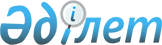 Маңғыстау облысының Жаңаөзен қаласында төтенше жағдайды енгізу туралыҚазақстан Республикасы Президентінің 2011 жылғы 17 желтоқсандағы № 197 ЖарлығыҚазақстан Республикасы Президенті

мен Үкіметі актілерінің жинағында

және республикалық баспасөзде 

жариялануға тиіс             Маңғыстау облысының Жаңаөзен қаласы тұрғындарының қауіпсіздігін қамтамасыз ету мақсатында Қазақстан Республикасы Конституциясының 44-бабының 16) тармақшасына, Қазақстан Республикасы «Төтенше жағдай туралы» Заңының 4, 5, 6-баптарына сәйкес ҚАУЛЫ ЕТЕМІН:



      1. Маңғыстау облысының Жаңаөзен қаласында 2011 жылғы 16 желтоқсанда орын алған жаппай тәртіпсіздіктерге байланысты, қоғамдық қауіпсіздікті қамтамасыз ету, заңдылық пен құқықтық тәртіпті қалпына келтіру, азаматтардың құқықтары мен бостандықтарын қорғау мақсатында, Маңғыстау облысы Жаңаөзен қаласының шекараларында 2011 жылғы 17 желтоқсандағы 18 сағат 00 минут пен 2012 жылғы 5 қаңтардағы 7 сағат 00 минут кезеңінде төтенше жағдай енгізілсін.



      2. Маңғыстау облысының Жаңаөзен қаласында төтенше жағдайдың күшінде болуы кезеңінде 23 сағат 00 минуттан 7 сағат 00 минутқа дейін коменданттық сағат енгізілсін.



      3. Төтенше жағдайдың кезеңінде Маңғыстау облысы Жаңаөзен қаласының комендатурасы құрылып, оған Қазақстан Республикасының «Төтенше жағдай туралы» Заңымен көзделген өкілеттіктер берілсін.



      Маңғыстау облысы Жаңаөзен қаласының коменданты болып Маңғыстау облысы Ішкі істер департаментінің бастығы Аманжол Жайғалиұлы Қабылов тағайындалсын.



      4. Төтенше жағдайдың күшінде болуы кезеңінде мынадай шаралар мен уақытша шектеулер енгізілсін:



      1) қоғамдық тәртіптің сақталуы, аса маңызды мемлекеттік және стратегиялық объектілердің, сондай-ақ халықтың тыныс-тіршілігін және көлік қызметінің жұмыс істеуін қамтамасыз ететін объектілердің күзетілуі күшейтілсін;



      2) Маңғыстау облысының Жаңаөзен қаласында жүріп-тұру еркіндігі, оның ішінде көлік құралдары қозғалысының еркіндігі шектелсін;



      3) жеке тұлғалардың жеке басын куәландыратын құжаттарды тексеру, оларды жеке тексеру, олардың жанындағы заттарын, көлік құралдарын тексеру қамтамасыз етілсін;



      4) Маңғыстау облысының Жаңаөзен қаласына кіру, сондай-ақ одан шығу шектелсін;



      5) жиналыстарға, митингілер мен демонстрацияларға, шерулер мен тосқауылдарға тұруға, сондай-ақ ойын-сауық, спорттық және басқа да бұқаралық іс-шаралар өткізуге тыйым салынсын;



      6) ереуілдерге және заңды тұлғалардың қызметін тоқтата тұрудың немесе тоқтатудың өзге де әдістеріне тыйым салынсын;



      7) көшіру-көбейту техникасын, радио және телехабарларын беру аппаратурасын, дыбыс және бейнежазба техникасын пайдалануға шек қойылсын немесе тыйым салынсын, сондай-ақ дыбыс күшейткіш техникалық құралдарын уақытша алу жүзеге асырылсын;



      8) қару, оқ-дәрі, жарылғыш заттар, арнаулы құралдар, улы заттар сатуға тыйым салынсын, дәрі-дәрмектің, есірткі заттардың, психотроптық заттардың, прекурсорлардың, сондай-ақ этил спиртінің, алкоголь өнімдерінің айналымына ерекше режім белгіленсін;



      9) жеке тұлғалардан қару мен оқ-дәріні, улы заттарды уақытша алып қою, ал заңды тұлғалардан қаруға, оқ-дәріге және улы заттарға қоса әскери және жауынгерлік оқу техникасын, жарылғыш және радиоактивті заттарды уақытша алып қою қамтамасыз етілсін.



      5. Төтенше жағдайдың кезінде қолданылатын шаралардың іске асырылуына жауапты болып Маңғыстау облысы Жаңаөзен қаласының комендатурасы, Қазақстан Республикасының Ішкі істер министрлігі, Қазақстан Республикасының Ұлттық қауіпсіздік комитеті, Қазақстан Республикасының Қорғаныс министрлігі, Қазақстан Республикасының Төтенше жағдайлар министрлігі белгіленсін.



      6. Қазақстан Республикасының Бас прокуроры осы Жарлықпен белгіленген шаралар мен уақытша шектеулерді іске асыру кезінде заңдылықтың сақталуын қамтамасыз етсін.



      7. Қазақстан Республикасының Үкіметі төтенше жағдай режімін қамтамасыз ету үшін Қазақстан Республикасы Үкіметі резервінен қажетті қаражаттарды бөлсін.



      8. Осы Жарлық қол қойылған күннен бастап қолданысқа енгізіледі.      Қазақстан Республикасының

      Президенті                                 Н. Назарбаев
					© 2012. Қазақстан Республикасы Әділет министрлігінің «Қазақстан Республикасының Заңнама және құқықтық ақпарат институты» ШЖҚ РМК
				